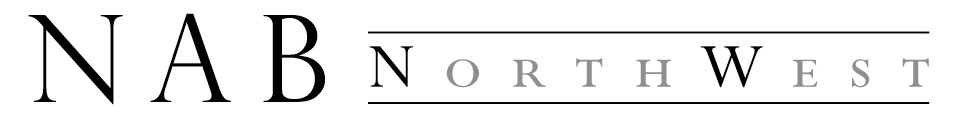 Annual Regional MeetingOctober 21-23, 2022Best Western Ocean View ResortIn Beautiful Seaside, ORPlease book your own room and be sure to ask for the NORTH AMERICAN BAPTIST GROUP RATE  (CALL 1-800-234-8439)(Or register online through nabnw.com)Economy (One Queen) Room……………………………..……….$134/nightMountain View (Two Queen) Room…………………...….…….$164/nightPartial View (Two Queen) Room……….………………….……....$184/nightDune View Ground Floor (King + Queen) Room……….……..$244/nightOcean View (King + Queen Wall) Room……….……….………..$254/nightHotel reservations must be made by Sept. 21 to get these prices.REGISTRATION COST$70 per adult until September 21$80 per adult after September 21(No Refund after the 15th of October)Register online at nabnw.comREGISTRATION QUESTIONS?Contact Marcus Elmer:   pastormarcus01@gmail.com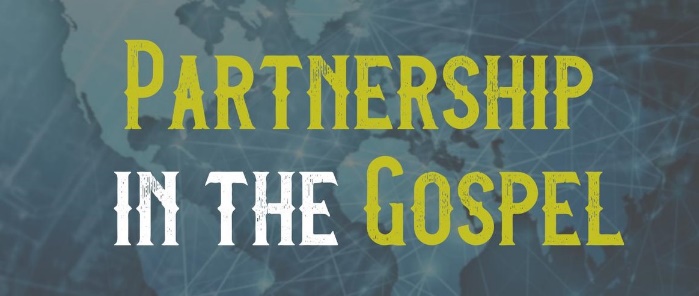 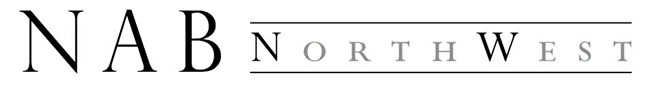 Annual Regional MeetingOctober 21-23, 2022Best Western Ocean View ResortIn Beautiful Seaside, ORPlease book your own room and be sure to ask for the NORTH AMERICAN BAPTIST GROUP RATE  (CALL 1-800-234-8439)(Or register online through nabnw.com)Economy (One Queen) Room……………………………..……….$134/nightMountain View (Two Queen) Room…………………...….…….$164/nightPartial View (Two Queen) Room……….………………….……....$184/nightDune View Ground Floor (King + Queen) Room……….……..$244/nightOcean View (King + Queen Wall) Room……….……….………..$254/nightHotel reservations must be made by Sept. 21 to get these prices.REGISTRATION COST$70 per adult until September 21$80 per adult after September 21(No Refund after the 15th of October)Register online at nabnw.comREGISTRATION QUESTIONS?Contact Marcus Elmer:   pastormarcus01@gmail.com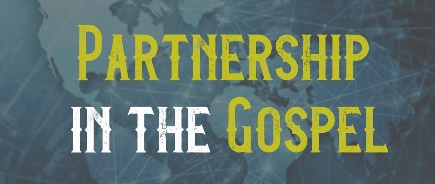 SCHEDULEFRIDAY EVENING(5:00 PM-6:00 PM)Preconference “Meet and Greet” light dinner for YOUTH & CHILDREN’S MINSTRIES staff/workers.  Spouses and children incl.  Meet in the restaurant.(6:15 PM – 7:00 PM)Registration/Reception (7:00 PM – 9:00 PM)WelcomeWorship & PrayerMessage by Todd Miles“Praying for our Partners in the Gospel”SATURDAY MORNING(9:00 AM  – 10:00 AM)Welcome Worship & PrayerMessage“Thanking our Partners in the Gospel” (10:15 AM – 11:45 AM)Business MeetingSATURDAY EVENING (6:00 PM-9:00 PM)“THANK YOU” DinnerTestimony & PrayerMessage by Todd Miles“The Glorious Gospel”WorshipSUNDAY MORNING(9:00 AM – 10:30 a.m.)Worship		Testimony & PrayerMessage“The Hope of God in the Gospel”WorshipSCHEDULEFRIDAY EVENING(5:00 PM-6:00 PM)Preconference “Meet and Greet” light dinner for YOUTH & CHILDREN’S MINSTRIES staff/workers.  Spouses and children incl.  Meet in the restaurant.(6:15 PM – 7:00 PM)Registration/Reception (7:00 PM – 9:00 PM)WelcomeWorship & PrayerMessage by Todd Miles“Praying for our Partners in the Gospel”SATURDAY MORNING(9:00 AM  – 10:00 AM)Welcome Worship & PrayerMessage“Thanking our Partners in the Gospel” (10:15 AM – 11:45 AM)Business MeetingSATURDAY EVENING (6:00 PM-9:00 PM)“THANK YOU” DinnerTestimony & PrayerMessage by Todd Miles“The Glorious Gospel”WorshipSUNDAY MORNING(9:00 AM – 10:30 a.m.)Worship		Testimony & PrayerMessage“The Hope of God in the Gospel”Worship